SPONSORLOOP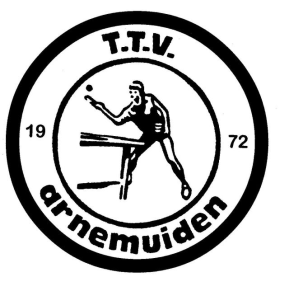 De TTVA zit in financieel zwaar weer!De laatste jaren is de financiële situatie van onze vereniging aanzienlijk verslechterd. Dit heeft verschillende oorzaken: teruglopend ledenaantal, onderhoud gebouw, dure tafeltennisballetjes…Bij de TTVA wordt natuurlijk altijd in oplossingen gedacht en de sponsorloop is één van de activiteiten die ervoor moeten zorgen dat we kunnen blijven tafeltennissen in Matchpoint ’82.  Als je meedoet wordt je gesponsord voor het lopen van rondjes van 400 meter. Je kan per ronde worden gesponsord of per totale afstand. Maximaal kunnen er 10 rondjes worden gelopen. Voor deelnemers onder de 12 jaar telt 1 rondje voor 2. Voor Wilbert Poppe tellen 2 rondjes voor 1.Het startschot zal op donderdag 18 mei om 19.00 uur worden gegeven door een mystery guest.Voor het jeugdlid met het hoogste sponsorbedrag ligt er een verrassing klaar…